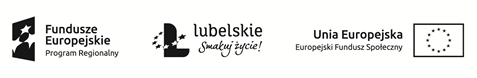 OŚWIADCZENIE UCZESTNIKA PROJEKTU O Wyrażeniu ZGODY NA PRZETWARZANIEDANYCH OSOBOWYCH W ZBIORACH:ZBIÓR NR 1: Uczestnicy projektów dofinansowanych z Europejskiego Funduszu Społecznegow ramach Regionalnego Programu Operacyjnego Województwa Lubelskiego 2014-2020,ZBIÓR NR 2: Centralny system teleinformatyczny wspierający realizację programówoperacyjnych.W związku z przystąpieniem do projektu pn. „Nowe umiejętności szansą na sukces”, nr wniosku RPLU.12.04.00-06-0025/17 wyrażam zgodę na przetwarzanie moich danych osobowych oraz oświadczam, że przyjmuję do wiadomości, iż:1) administratorem moich danych osobowych jest odpowiednio:a. Województwo Lubelskie z siedzibą w Lublinie przy ul. Artura Grottgera 4 dla zbioru nr 1.b. Minister właściwy do spraw rozwoju regionalnego z siedzibą w Warszawie, Pl. Trzech Krzyży 3/5dla zbioru nr 2.2) podstawę prawną przetwarzania moich danych osobowych stanowi art. 23 ust. 1 pkt 2 oraz art. 27 ust. 2 pkt 1 i 2 ustawy z dnia 29 sierpnia 1997 r. o ochronie danych osobowych (Dz. U. Z 2016 r. poz. 922) – dane osobowe są niezbędne dla realizacji Regionalnego Programu Operacyjnego Województwa Lubelskiego
na lata 2014-2020 na podstawie:a. Rozporządzenia Parlamentu Europejskiego i Rady (UE) NR 1303/2013 z dnia 17 grudnia 2013 r.,b. Rozporządzenia Parlamentu Europejskiego i Rady (UE) Nr 1304/2013 z dnia 17 grudnia 2013 r.,c. Ustawy z dnia 11 lipca 2014 r. o zasadach realizacji programów w zakresie polityki spójności finansowanych w perspektywie finansowej 2014–2020 (Dz. U. z 2016 r. poz. 217),d. rozporządzenia wykonawczego Komisji (UE) nr 1011/2014 z dnia 22 września 2014 r.e. Wytycznych w zakresie monitorowania postępu rzeczowego realizacji programów operacyjnych na lata 2014-2020 (MIiR/H 2014-2020/13(01)/04/2015),f. Wytycznych w zakresie warunków gromadzenia i przekazywania danych w postaci elektronicznej na lata 2014-2020 (MIiR/H 2014-2020/6(01)/03/2015),3) moje dane osobowe będą przetwarzane wyłącznie w celu:a. udzielenia wsparcia uczestnikom projektu z uwzględnieniem rekrutacji, działań informacyjnych, monitorowania, sprawozdawczości, ewaluacji, kontroli i audytu prowadzonych w zakresie projektu– dotyczy zbioru nr 1.b. zarządzania, kontroli, audytu, ewaluacji, sprawozdawczości i raportowania w ramach Programu
oraz zapewnienia realizacji obowiązku informacyjnego dotyczącego przekazywania do publicznej wiadomości informacji o podmiotach uzyskujących wsparcie z funduszy polityki spójności w ramach Programu – dotyczy zbioru nr 2.4) podanie danych jest dobrowolne, aczkolwiek odmowa ich podania jest równoznaczna z brakiem możliwości otrzymania wsparcia w ramach projektu,5) w ciągu 4 tygodni po zakończeniu udziału w projekcie udostępnię dane dot. mojego statusu na rynku pracy oraz informacje nt. udziału w kształceniu lub szkoleniu oraz uzyskania kwalifikacji lub nabycia kompetencji,6) w ciągu trzech miesięcy po zakończeniu udziału w projekcie udostępnię dane dot. mojego statusu
na rynku pracy,7) mam prawo dostępu do treści swoich danych i ich poprawiania.……………………………………………		……………………………………………...MIEJSCOWOŚĆ I DATA           CZYTELNY PODPIS UCZESTNIKA……………………………………………		……………………………………………...MIEJSCOWOŚĆ I DATA           CZYTELNY PODPIS RODZICA/OPIEKUNA 									PRAWNEGO UCZESTNIKA						(W PRZYPADKU NIEPEŁNOLETNIEGO UCZESTNIKA)